                NUESTRO MARÁmbito: Comunicación integralNúcleo: Lenguaje verbalObjetivo priorizado n 6: Comprender contenidos de textos literarios y no literarios, a partir de la escucha atenta, describiendo información y realizando progresivamente inferencias y predicciones.Habilidad: Leer cuentos con pictogramasÁmbito: Comunicación integralNúcleo: Lenguajes artísticosObjetivo priorizado n 7: Representar a través del dibujo, sus ideas, intereses, incorporando detalles a las figuras humanas y a objetos de su entorno, ubicándolos en parámetros básicos de organización espacial (arriba/abajo, adentro/afuera).Habilidad: DibujarÁmbito: Interacción y comprensión del entornoNúcleo: Exploración del entorno naturalObjetivo priorizado n°7: Describir semejanzas y diferencias respecto a características, necesidades básicas y cambios que ocurren en el proceso de crecimiento de los animales.Habilidad: Describir características de los pecesNúcleo: Comprensión del entorno sociocultural Objetivo de priorizado n 5: Comunicar algunos relatos sociales sobre hechos significativos del pasado de su comunidad, país, apoyándose en recursos tales como: fotografías, videos, utensilios u objetos representativos.Habilidad: Reconocer sucesos de la historia de nuestro país.En tu computador ingresa este link https://www.youtube.com/watch?v=XFOQSSre_bI y conoce sobre el Combate Naval de Iquique.Colorea la imagen alusiva al Combate Naval de Iquique donde se enfrenta el Huáscar y la Esmeralda.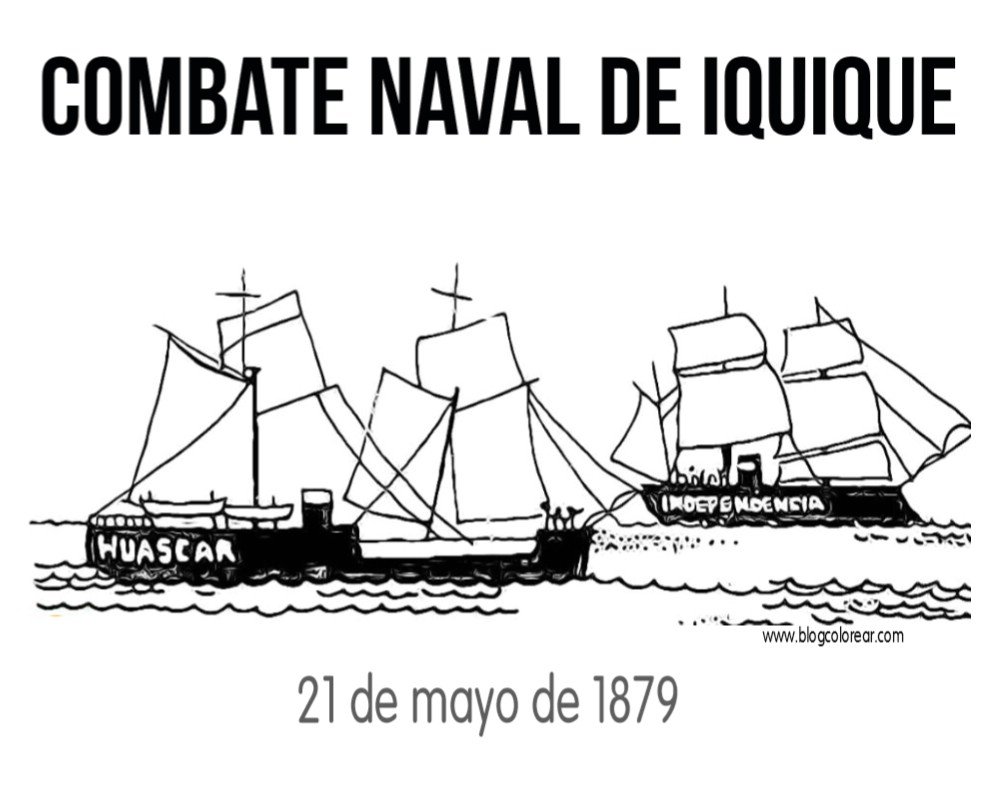 Colorea el dibujo y responde las siguientes preguntas:¿Quién era el capitán de la Esmeralda? _________________________________________________¿Cómo se llamaban los barcos que lucharon el en Combate Naval de Iquique? ___________________________________________________________________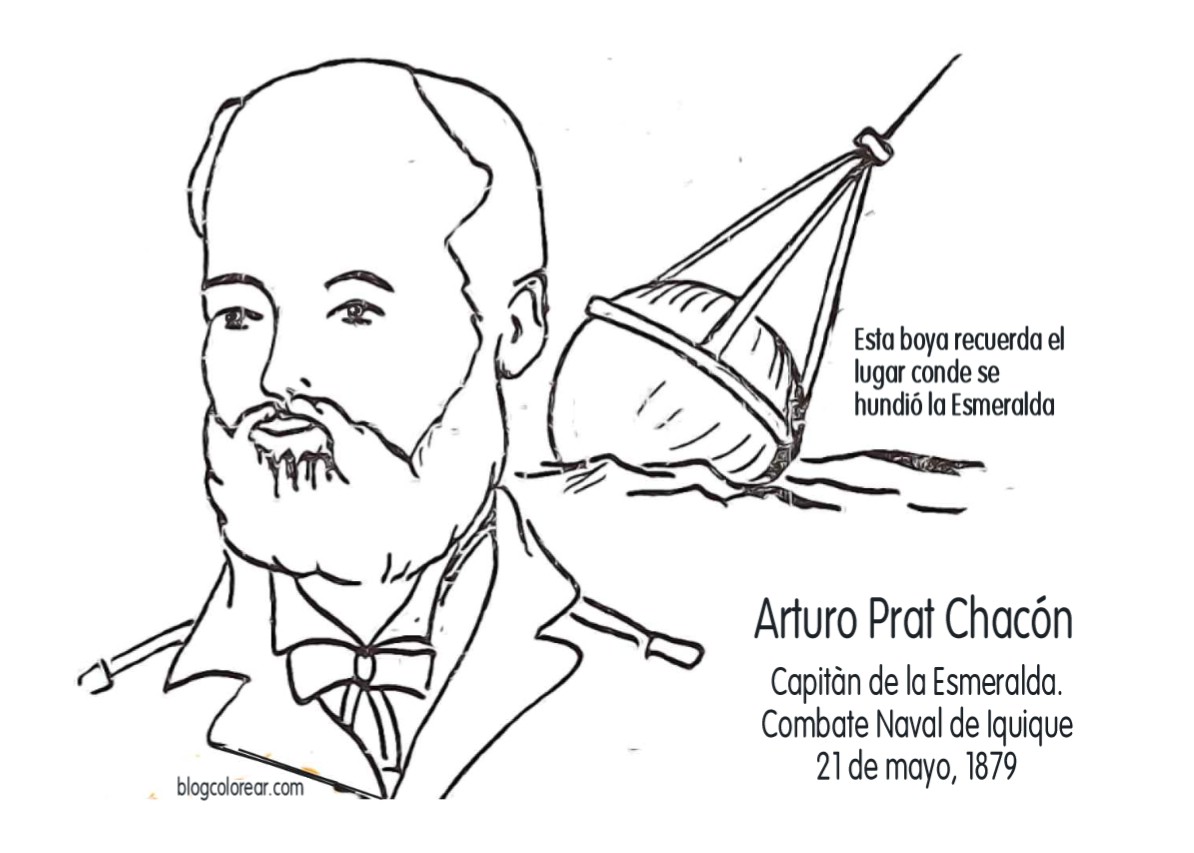                              El adulto lee el poema y la niña repite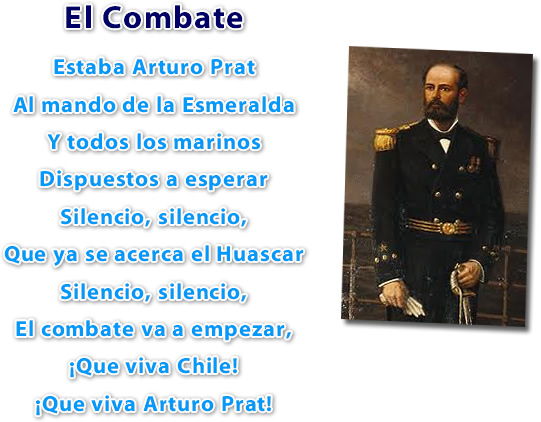                                                          Medios de transporte acuáticos                                        Pinta solo los medios de transporte acuáticos 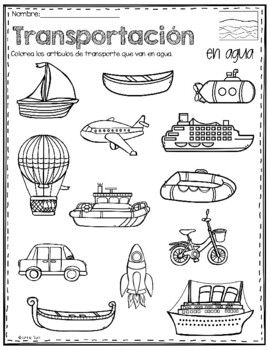     Recorta cada imagen y pegar encima de su respectiva silueta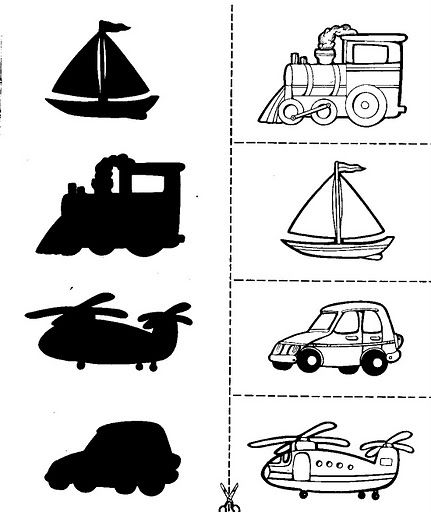   Lee los dos cuentos con pictogramas y dibuja el que más te gusto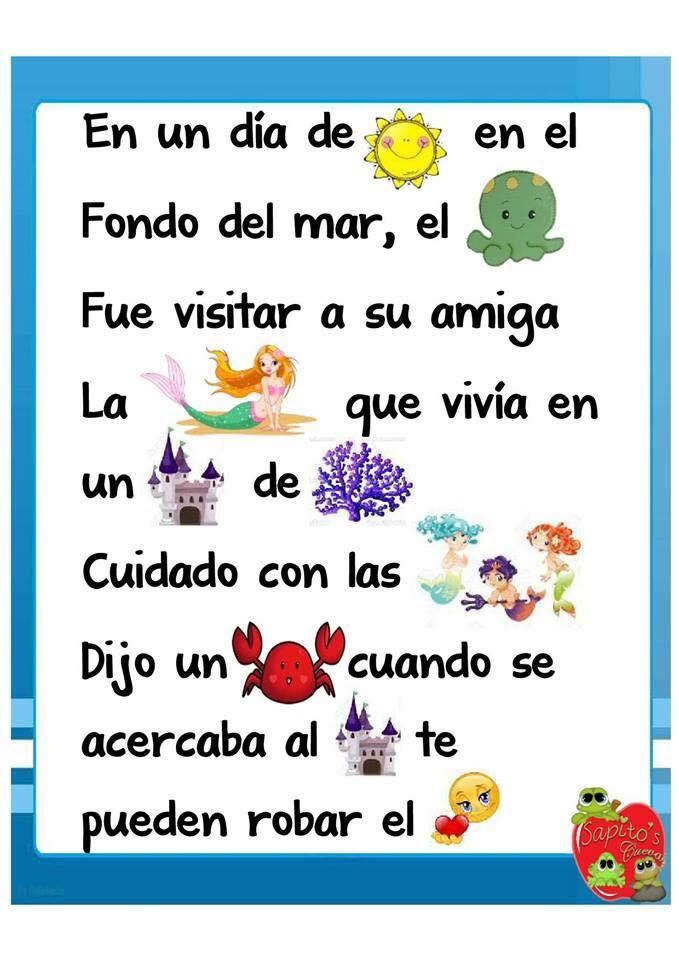 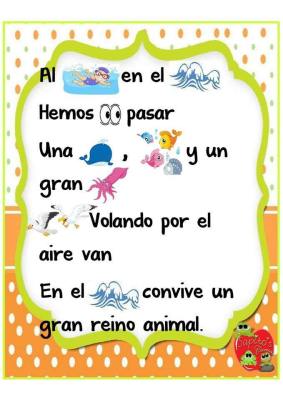                                          Dibuja el cuento que más te gusto 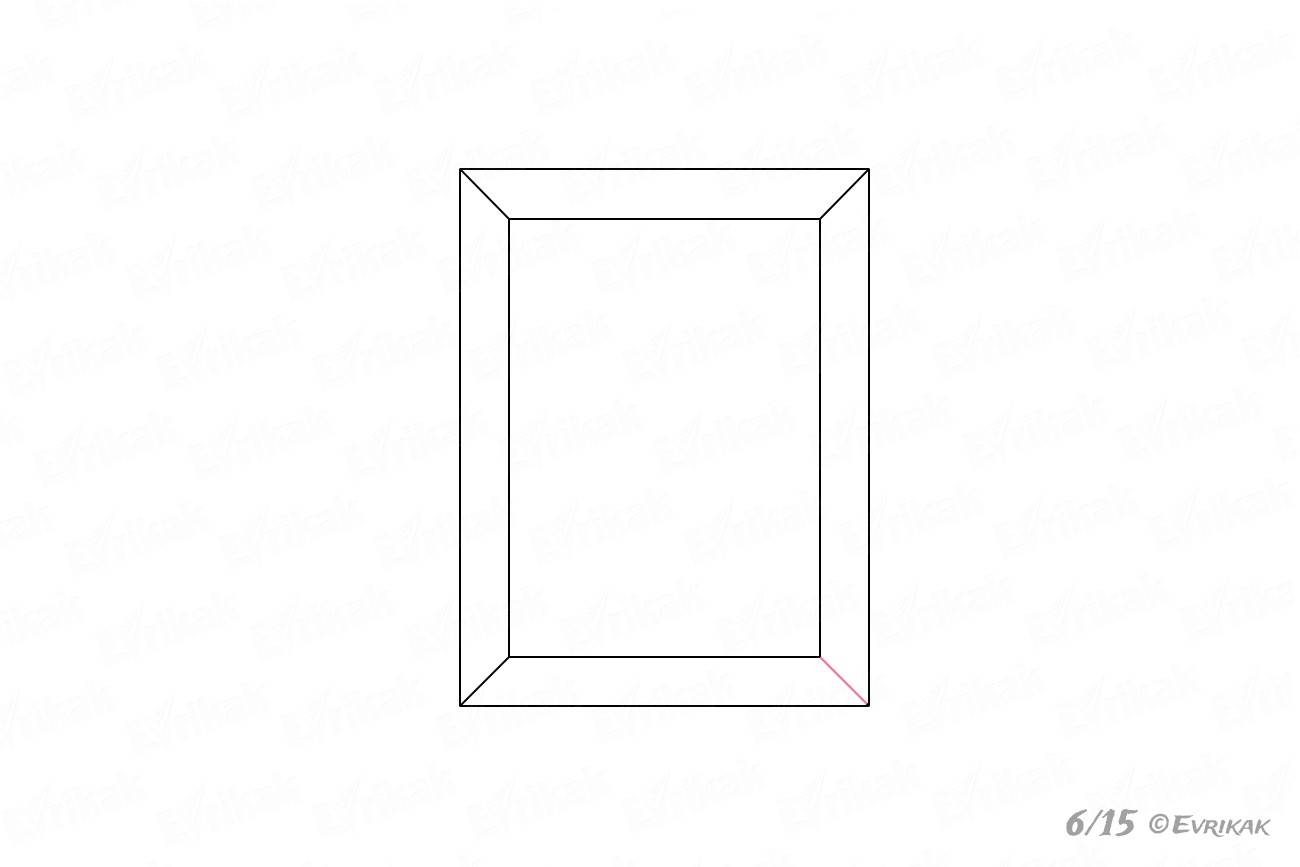   Escucha las adivinanzas y resuelve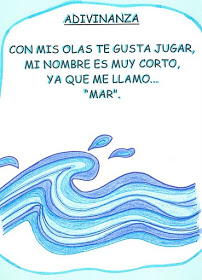 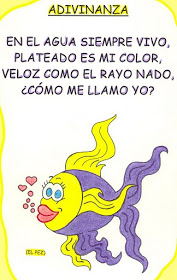 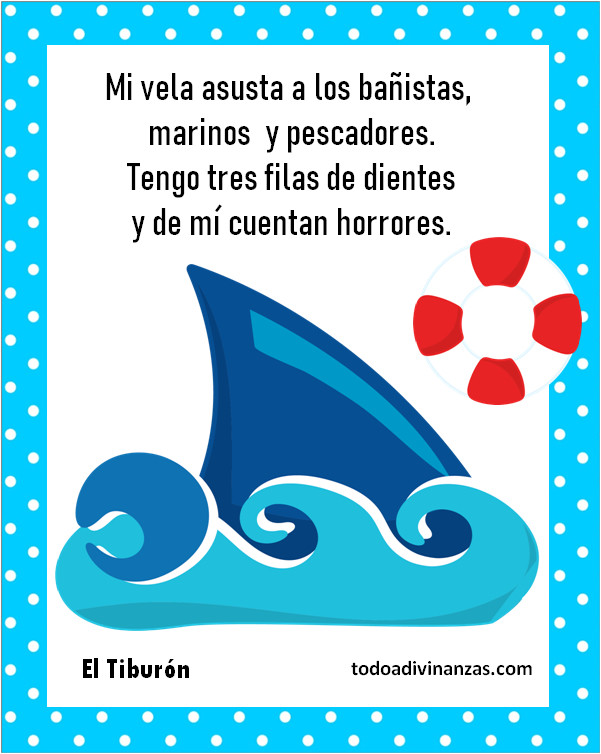 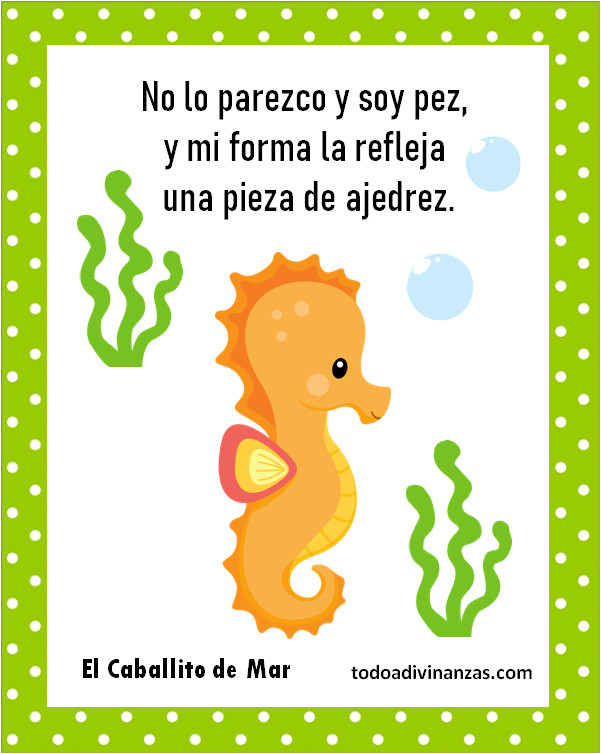 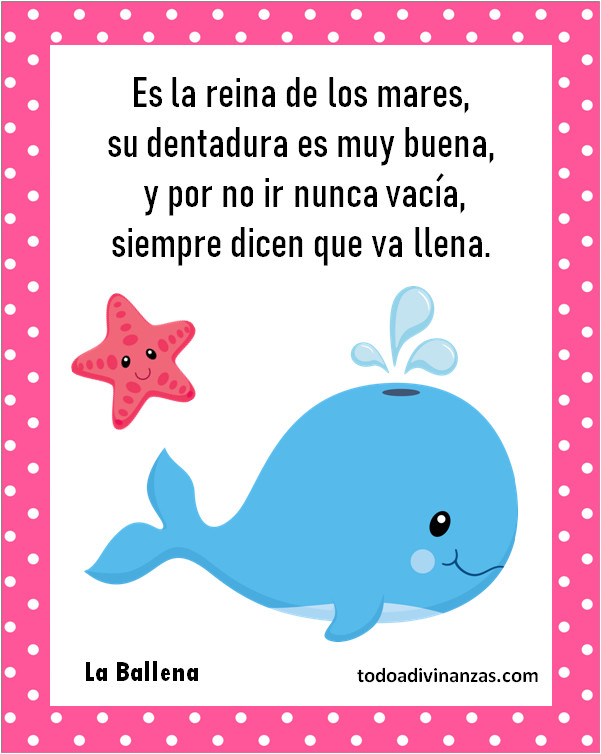 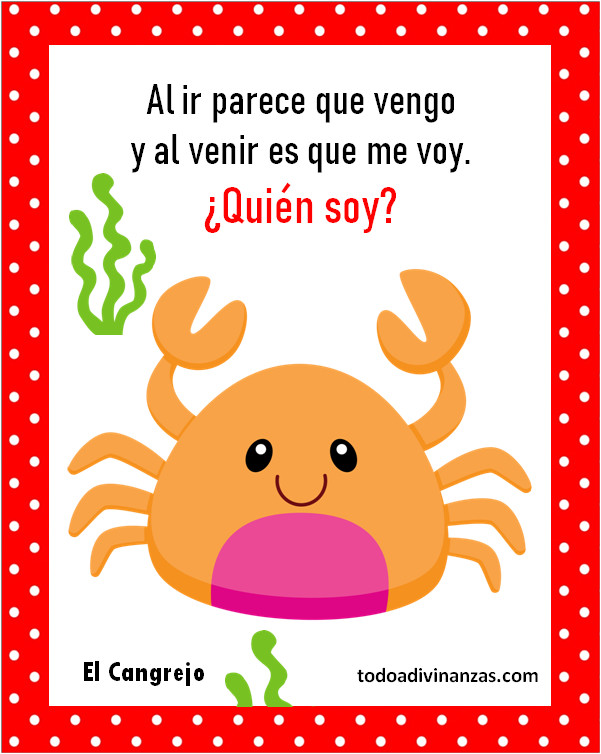 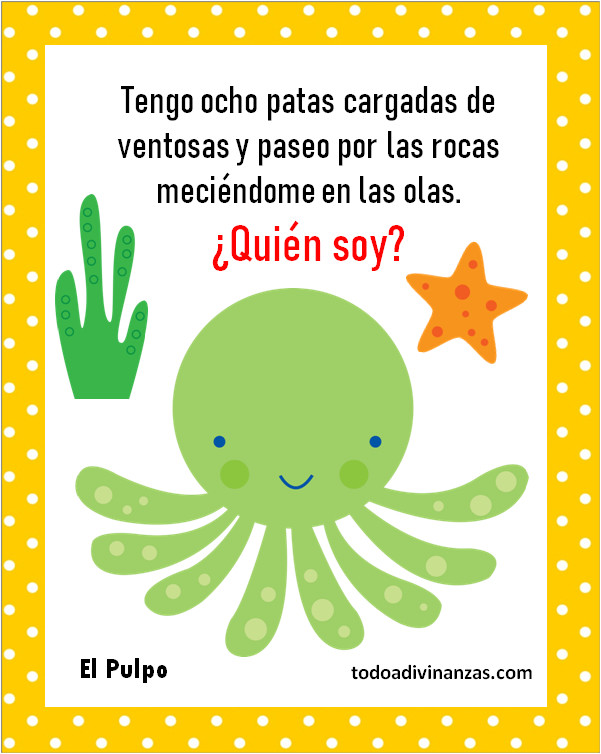 Observa los peces que están el parte superior y realiza el mismo modelo con los peces inferiores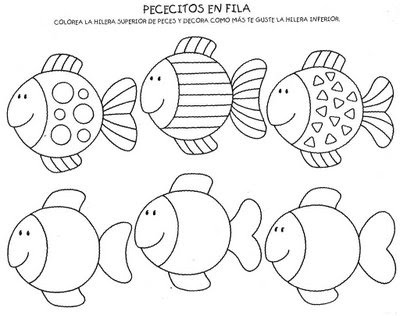  Así es un pez, dibújalo 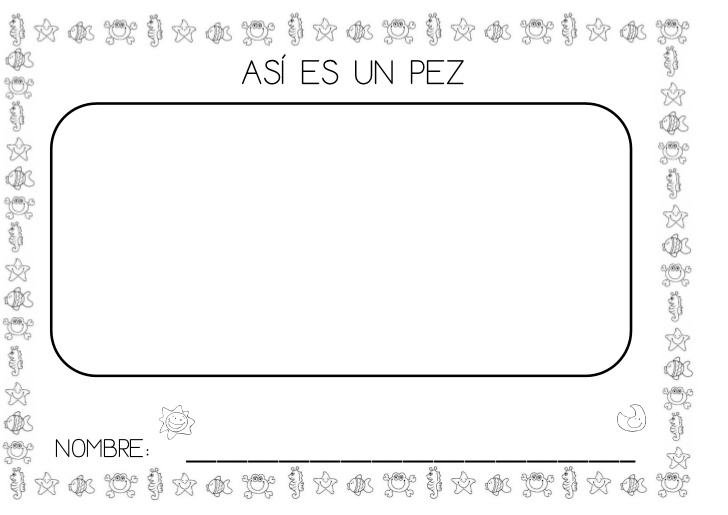                                     Pinta la imagen que corresponda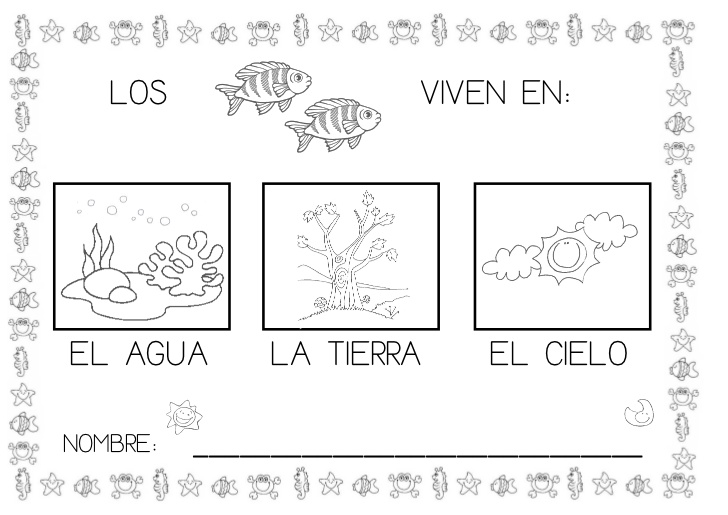  Colorea la imagen correcta ¿Por dónde respiran los peces?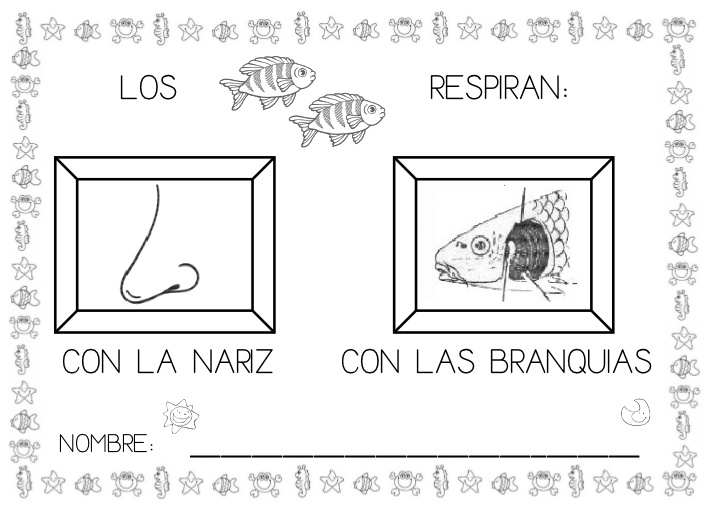                             Encierra en un círculo la imagen correcta, ¿Qué comen los peces?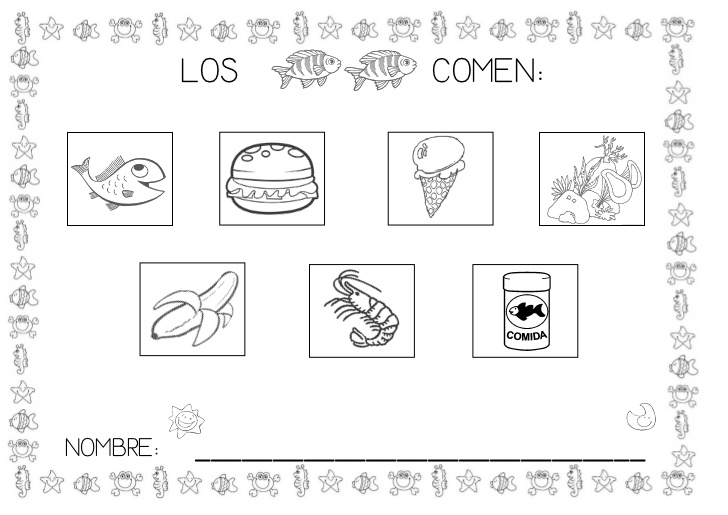                 Los peces pueden ser de distinto tamaño, color o forma. Colorea esta imagen 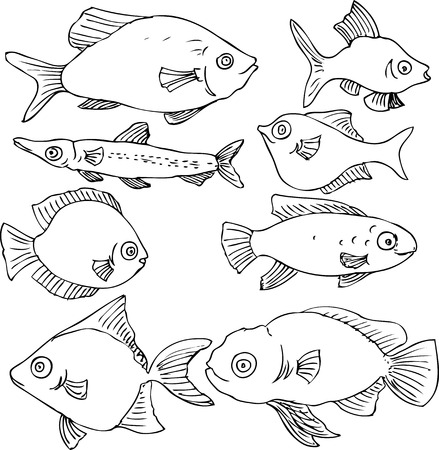 